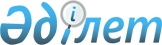 Об утверждении натуральных норм положенности специального автотранспорта и натуральных норм площадей для специфических помещений Бюро национальной статистики Агентства по стратегическому планированию и реформам Республики Казахстан и его территориальных подразделенийПриказ Председателя Агентства по стратегическому планированию и реформам Республики Казахстан от 7 февраля 2023 года № 11
      В соответствии со статьей 69 Бюджетного кодекса Республики Казахстан, пунктом 7 Положения об Агентстве по стратегическому планированию и реформам Республики Казахстан, утвержденного Указом Президента Республики Казахстан от 5 октября 2020 года № 427 ПРИКАЗЫВАЮ:
      1. Утвердить прилагаемые:
      1) натуральные нормы положенности специального автотранспорта территориальных подразделений Бюро национальной статистики Агентства по стратегическому планированию и реформам Республики Казахстан согласно приложению 1 к настоящему приказу;
      2) натуральные нормы площадей для специфических помещений Бюро национальной статистики Агентства по стратегическому планированию и реформам Республики Казахстан и его территориальных подразделений согласно приложению 2 к настоящему приказу.
      2. Бюро национальной статистики Агентства по стратегическому планированию и реформам Республики Казахстан в установленном законодательством Республики Казахстан порядке обеспечить:
      1) направление настоящего приказа на казахском и русском языках в Республиканское государственное предприятие на праве хозяйственного ведения "Институт законодательства и правовой информации Республики Казахстан" Министерства юстиции Республики Казахстан для официального опубликования и включения в Эталонный контрольный банк нормативных правовых актов Республики Казахстан;
      2) размещение настоящего приказа на интернет-ресурсе Агентства по стратегическому планированию и реформам Республики Казахстан.
      3. Контроль за исполнением настоящего приказа возложить на руководителя Бюро национальной статистики Агентства по стратегическому планированию и реформам Республики Казахстан.
      4. Настоящий приказ вводится в действие по истечении десяти календарных дней после дня его первого официального опубликования.
      "Согласовано"Министерство финансовРеспублики Казахстан Натуральные нормы положенности специального автотранспорта территориальных подразделений Бюро национальной статистики Агентства по стратегическому планированию и реформам Республики Казахстан
      Примечание:
      специальный автотранспорт - легковой автомобиль, применяемый в территориальных подразделениях статистики для использования в оперативной работе по проведению статистических наблюдений в целях своевременного исполнения Плана статистических работ, утверждаемый приказом Руководителя Бюро национальной статистики Агентства по стратегическому планированию и реформам Республики Казахстан, для осуществления государственного контроля по сверке и уточнению достоверности данных похозяйственного учета, в том числе 1 единица специального автотранспорта для производственных нужд (для выезда в населенные пункты, где отсутствуют регулярные городские (сельские), пригородные, внутрирайонные и межрайонные (междугородние внутриобластные) автомобильные перевозки, для проведения опроса интервьюерами);
      объем двигателя на базе легковых автомобилей не должен превышать 2400 кубических сантиметров. Натуральные нормы площадей для специфических помещений Бюро национальной статистики Агентства по стратегическому планированию и реформам Республики Казахстани его территориальных подразделений
					© 2012. РГП на ПХВ «Институт законодательства и правовой информации Республики Казахстан» Министерства юстиции Республики Казахстан
				
      Председатель Агентствапо стратегическому планированиюи реформамРеспублики Казахстан 

А. Иргалиев
Приложение 1 к приказу
Председателя Агентства по
стратегическому планированию 
и реформам
Республики Казахстан
от 7 февраля 2023 года № 11
№
Функциональноеназначение
Республиканские государственные учреждения, имеющие право использования специального автотранспорта
Натуральные нормы специального автотранспорта на каждое юридическое лицо
1.
Специальные автотранспортные средства для оперативного осуществления статистических наблюдений в территориальных подразделениях статистики
Департамент Бюро национальной статистики Агентства по стратегическому планированию и реформам РК по области Абай
10
2.
Специальные автотранспортные средства для оперативного осуществления статистических наблюдений в территориальных подразделениях статистики
Департамент Бюро национальной статистики Агентства по стратегическому планированию и реформам РК по Акмолинской области
20
3.
Специальные автотранспортные средства для оперативного осуществления статистических наблюдений в территориальных подразделениях статистики
Департамент Бюро национальной статистики Агентства по стратегическому планированию и реформам РК по Актюбинской области
13
4.
Специальные автотранспортные средства для оперативного осуществления статистических наблюдений в территориальных подразделениях статистики
Департамент Бюро национальной статистики Агентства по стратегическому планированию и реформам РК по Алматинской области
11
5.
Специальные автотранспортные средства для оперативного осуществления статистических наблюдений в территориальных подразделениях статистики
Департамент Бюро национальной статистики Агентства по стратегическому планированию и реформам РК по Атырауской области
8
6.
Специальные автотранспортные средства для оперативного осуществления статистических наблюдений в территориальных подразделениях статистики
Департамент Бюро национальной статистики Агентства по стратегическому планированию и реформам РК по Западно-Казахстанской области
13
7.
Специальные автотранспортные средства для оперативного осуществления статистических наблюдений в территориальных подразделениях статистики
Департамент Бюро национальной статистики Агентства по стратегическому планированию и реформам РК по Жамбылской области
11
8.
Специальные автотранспортные средства для оперативного осуществления статистических наблюдений в территориальных подразделениях статистики
Департамент Бюро национальной статистики Агентства по стратегическому планированию и реформам РК по области Жетісу
11
9.
Специальные автотранспортные средства для оперативного осуществления статистических наблюдений в территориальных подразделениях статистики
Департамент Бюро национальной статистики Агентства по стратегическому планированию и реформам РК по Карагандинской области
13
10.
Специальные автотранспортные средства для оперативного осуществления статистических наблюдений в территориальных подразделениях статистики
Департамент Бюро национальной статистики Агентства по стратегическому планированию и реформам РК по Костанайской области
20
11.
Специальные автотранспортные средства для оперативного осуществления статистических наблюдений в территориальных подразделениях статистики
Департамент Бюро национальной статистики Агентства по стратегическому планированию и реформам РК по Кызылординской области
9
12.
Специальные автотранспортные средства для оперативного осуществления статистических наблюдений в территориальных подразделениях статистики
Департамент Бюро национальной статистики Агентства по стратегическому планированию и реформам РК по Мангистауской области
7
13.
Специальные автотранспортные средства для оперативного осуществления статистических наблюдений в территориальных подразделениях статистики
Департамент Бюро национальной статистики Агентства по стратегическому планированию и реформам РК по Павлодарской области
13
14.
Специальные автотранспортные средства для оперативного осуществления статистических наблюдений в территориальных подразделениях статистики
Департамент Бюро национальной статистики Агентства по стратегическому планированию и реформам РК по Северо-Казахстанской области
14
15.
Специальные автотранспортные средства для оперативного осуществления статистических наблюдений в территориальных подразделениях статистики
Департамент Бюро национальной статистики Агентства по стратегическому планированию и реформам РК по Туркестанской области 
18
16.
Специальные автотранспортные средства для оперативного осуществления статистических наблюдений в территориальных подразделениях статистики
Департамент Бюро национальной статистики Агентства по стратегическому планированию и реформам РК по области Ұлытау
5
17.
Специальные автотранспортные средства для оперативного осуществления статистических наблюдений в территориальных подразделениях статистики
Департамент Бюро национальной статистики Агентства по стратегическому планированию и реформам РК по Восточно-Казахстанской области
11Приложение 2 к приказу
Председателя Агентства по
стратегическому планированию
и реформам
Республики Казахстан
от 7 февраля 2023 года № 11
№ п/п
Наименованиепомещения
Единицаизмерения
Площадьпомещения
1
2
3
4
Для Бюро национальной статистики Агентства по стратегическому планированию и реформам Республики Казахстан:
Для Бюро национальной статистики Агентства по стратегическому планированию и реформам Республики Казахстан:
Для Бюро национальной статистики Агентства по стратегическому планированию и реформам Республики Казахстан:
Для Бюро национальной статистики Агентства по стратегическому планированию и реформам Республики Казахстан:
1.
Помещение для размещения серверного оборудования
метр квадрат
70
2.
Помещение для размещения архива
метр квадрат
100
Для территориальных подразделений Бюро национальной статистики Агентства по стратегическому планированию и реформам Республики Казахстан:
Для территориальных подразделений Бюро национальной статистики Агентства по стратегическому планированию и реформам Республики Казахстан:
Для территориальных подразделений Бюро национальной статистики Агентства по стратегическому планированию и реформам Республики Казахстан:
Для территориальных подразделений Бюро национальной статистики Агентства по стратегическому планированию и реформам Республики Казахстан:
1.
Помещение для приема и регистрации (фиксации) первичных статистических данных ("Одно окно"):
Помещение для приема и регистрации (фиксации) первичных статистических данных ("Одно окно"):
Помещение для приема и регистрации (фиксации) первичных статистических данных ("Одно окно"):
1.
Департаменты статистики по городам республиканского значения
метр квадрат
120
1.
Департаменты статистики в областных центрах
метр квадрат
100
1.
Управления и отделы статистики по городам
метр квадрат
30
1.
Управления и отделы статистики по районам
метр квадрат
15
2.
Помещение под компьютеризированную систему телефонного опроса (КСТО):
Помещение под компьютеризированную систему телефонного опроса (КСТО):
Помещение под компьютеризированную систему телефонного опроса (КСТО):
2.
Департаменты статистики по городам республиканского значения и в областных центрах
метр квадрат
30
3.
Помещение для размещения серверного оборудования:
Помещение для размещения серверного оборудования:
Помещение для размещения серверного оборудования:
3.
Департаменты статистики по городам республиканского значения
метр квадрат
50
3.
Департаменты статистики в областных центрах
метр квадрат
40
4.
Помещение для размещения архива:
Помещение для размещения архива:
Помещение для размещения архива:
4.
Департаменты статистики по городам республиканского значения и в областных центрах
метр квадрат
150
4.
Управления и отделы статистики по городам
метр квадрат
15
4.
Управления и отделы статистики по районам
метр квадрат
10